Band Camp 2014All rehearsals will begin in the WHS Band RoomMonday, August 11th  				3:00-5:00   LEADERS ONLY Monday, August 11th    			5:00-9:00   LEADERS, COLOR 									GUARD & ROOKIES ONLYMonday, August 11th 	8:00PM- ROOKIE PARENT INFORMATIONAL MEETING – WHS CAFETERIA - ATTENDENCE IS STRONGLY ENCOURAGED- THE SECRETS OF MARCHING BAND WILL BE EXPLAINED!!Tuesday, August 12th   			12:00-4:00	  LEADERS, COLOR 									GUARD & ROOKIES ONLYTuesday, August 12th   			5:00-9:00	  FULL BAND							FULL BAND CAMPWednesday, August 13th   			12:00-4:00		5:00-9:00Thursday, August 14th     			12:00-4:00 	5:00-9:00Thursday, August 14th   8:00PM- PARENT INFORMATIONAL MEETING	WHS CAFETERIA - ATTENDENCE IS STRONGLY ENCOURAGEDMonday, August 18th 				12:00-4:00		5:00-9:00Tuesday, August 19th 				12:00-4:00		5:00-9:00Wednesday, August 20th   			12:00-4:00 	5:00-9:00Thursday, August 21st 			12:00-7:00 	Thursday, August 21st   			7:00- PARENT PERFORMANCE & 								COOKOUT		Each day of camp you will need to bring:A water jug clearly marked with your name.A 1” three-ring binder with 25 top-loading sheet protectors for marching drill and music.                             Sneakers at all rehearsals. (Extra socks are a good idea).Sunglasses, hat, sunscreen and bug spray.Epipen, inhaler, medication if required.Dinner and snacks (we will be off from 4 to 5 each day of band camp to rest and eat- students must stay at the HS during dinner break).Weather specific clothing. Watch the weather! A few other reminders…Take out your instrument before camp, wipe off the dust, and play a little!Eat a good lunch before you come to camp!!Come ready to work AND have fun! If you’re open minded and put forth your best effort we are going to have a phenomenal season together!GET PUMPED AND EXCITED!!!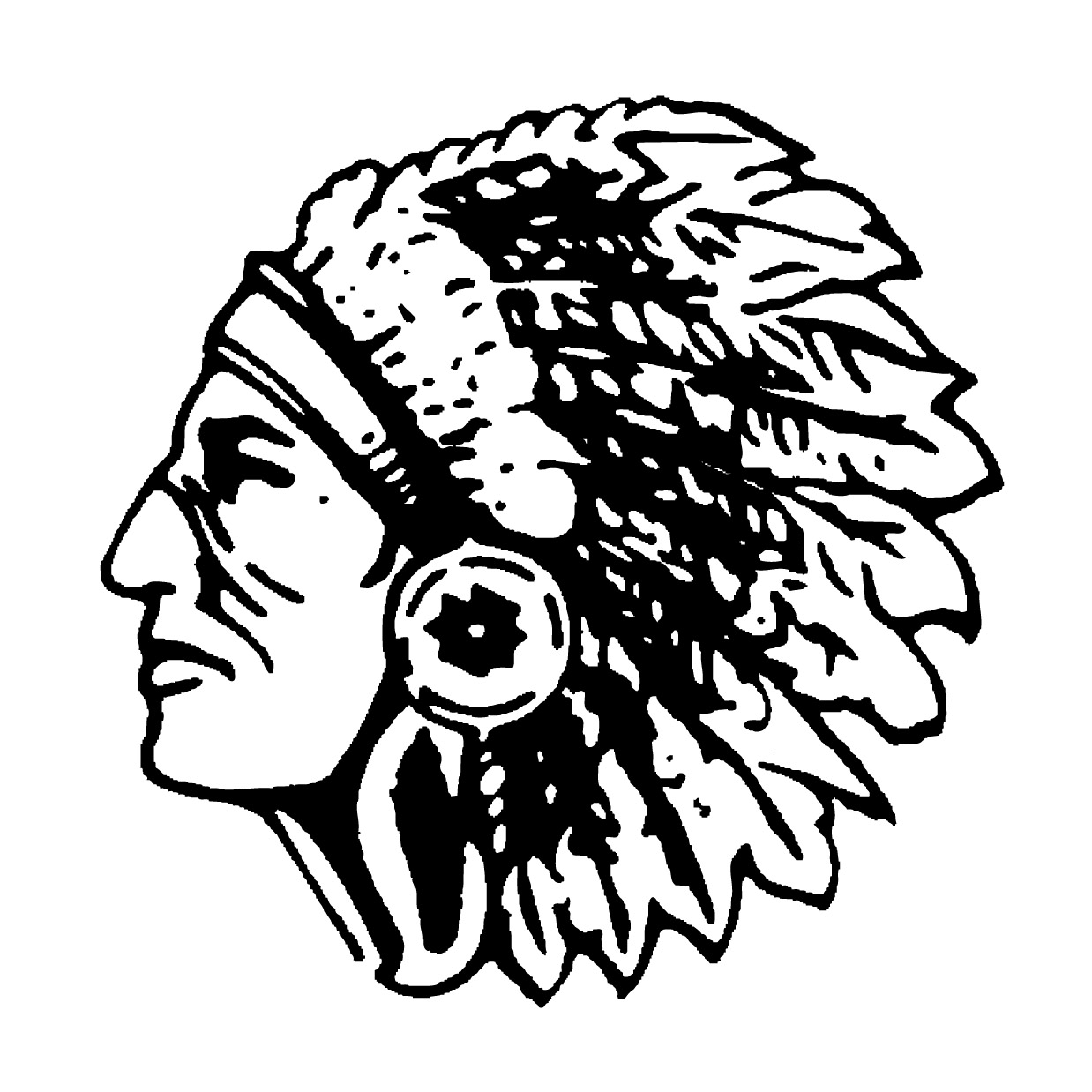 2014 Warrior Marching Band Performance Schedule- as of 7/28/14- Subject to ChangeSeptember12Football vs. LexingtonLandrigan FieldSeptember27NESBAMelroseOctober4NESBANorth AndoverOctober10Football vs. WilmingtonLandrigan FieldOctober 17Football vs. StonehamLandrigan FieldOctober18MICCAWakefieldOctober24Football vs. BurlingtonLandrigan FieldOctober25NESBAReadingOctober26MICCA FinalsLowell October  31Possible Football PlayoffsLandrigan FieldNovember1NESBAWakefieldNovember2NESBA FinalsLawrenceNovember7Possible Football PlayoffsLandrigan FieldNovember 14Possible Football PlayoffsLandrigan FieldNovember27Thanksgiving vs. MelroseLandrigan Field